Kindergartenanmeldung/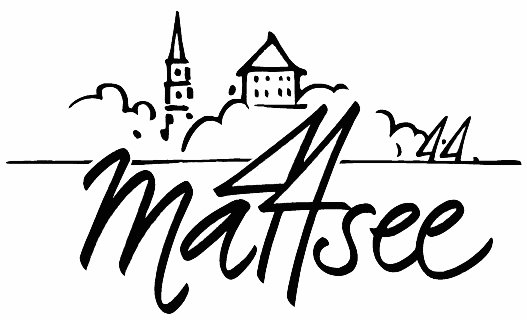 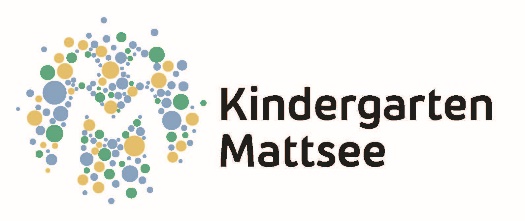 BetreuungsvereinbarungKindergarten der Marktgemeinde MattseeVertragsbeginn: ________________________   Vertragsende: ________________________Einwilligungserklärung gemäß DatenschutzIch stimme der Verarbeitung aller bei der Anmeldung bekanntgegebenen persönlichen Daten (Seite 1-6) zum Zwecke der Abwicklung des Kindergartenbesuchs im Gemeindekindergarten Mattsee zu. Diese Einwilligung kann jederzeit beim Kindergarten der Marktgemeinde Mattsee, Stockwiese 6, 5163 Mattsee, E-Mail: kindergartenleitung@mattsee.at widerrufen werden. Durch den Widerruf wird die Rechtmäßigkeit der bis dahin erfolgten Verarbeitung nicht berührt.___________	______________________	________________Datum	Unterschrift Erziehungsberechtigter	Unterschrift LeitungEinverständniserklärungBitte zutreffendes ankreuzen:Beobachtungen, die im Kindergarten gemacht werden, werden schriftlich in Form eines Entwicklungsportfolios dokumentiert.Es ist den Eltern/Angehörigen untersagt, jegliche Fotos, die im Kindergarten entstanden sind (z.B. bei Besuchstagen, oder aus dem eigenen Entwicklungsportfolio), ins Internet zu stellen.Nur schriftlich bekannt gegebene Personen dürfen das Kind vom Kindergarten abholen.Wir sind nicht berechtigt, jegliche Art von Medikamenten, homöopathischen Mitteln oder Salben zu verabreichen. Bei ärztlicher Notwendigkeit benötigen wir eine Anweisung des behandelnden Arztes.Ich habe alle oben angeführten Informationen zur Kenntnis genommen.Ich versichere, dass ich alle Fragen wahrheitsgemäß und vollständig beantwortet habe und verpflichte mich, jede Änderung der angegebenen Daten unverzüglich und unaufgefordert bekanntzugeben._____________	___________________________________Datum	UnterschriftNOTFALLBLATT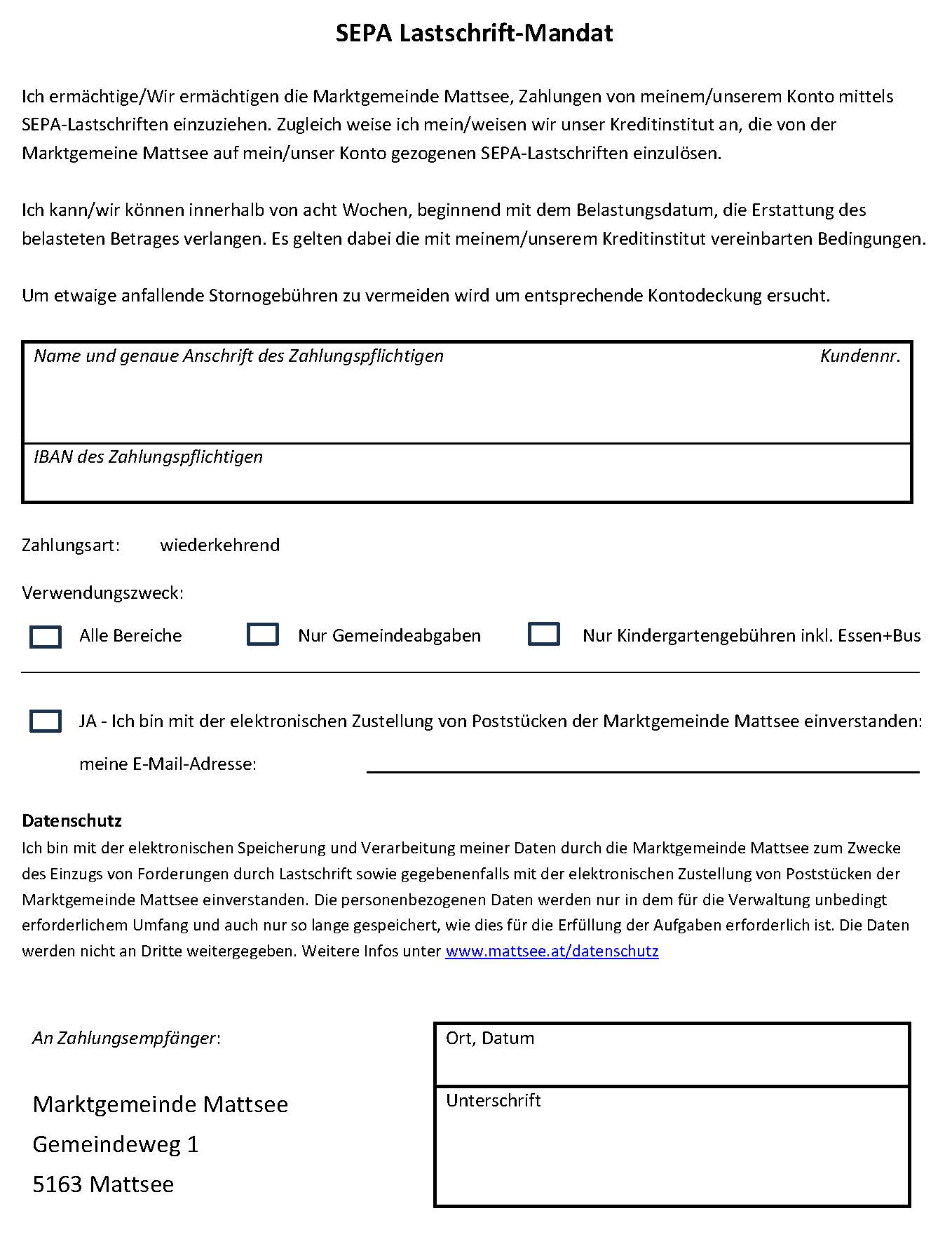 EDV Nr.Objekt Nr.Beleg Nr.DATEN DES KINDESDATEN DES KINDESFamiliennameVornameGeburtsdatumGeschlecht  männlich      weiblichAdresse (Hauptwohnsitz)NationalitätMutterspracheFamilienstand der ElternReligionsbekenntnisSprachförderung (deutsch) notwendig  Ja                  neinInklusive Entwicklungsbegleitung  Ja                  nein 	Geschwister (Namen)davon aktuellin der EinrichtungBesucht derzeit eine andere Bildungseinrichtung  Ja (welche)                                                 nein 	ART DER ANMELDUNGART DER ANMELDUNGART DER ANMELDUNGBesuchszeitenBesuchszeitenvon  bis  Besuchsbeginn (Datum)Besuchsbeginn (Datum)MittagsverpflegungMittagsverpflegung  Ja                  neinDas darf mein Kind
nicht essenDas darf mein Kind
nicht essenBustransfer erwünschtBustransfer erwünscht  Ja                  neinDATEN DER MUTTERDATEN DER MUTTERDATEN DER MUTTERVor-/ZunameGeburtsdatumAdresse (Hauptwohnsitz)NationalitätMutterspracheReligionsbekenntnisTelefonTelefon ArbeitE-MailBeruf/ArbeitgeberWochenstundenAlleinerzieher(in)  Ja                  nein  Ja                  neinDATEN DES VATERSDATEN DES VATERSVor-/ZunameGeburtsdatumAdresse (Hauptwohnsitz)NationalitätMutterspracheReligionsbekenntnisTelefonTelefon ArbeitE-MailBeruf/ArbeitgeberWochenstundenAlleinerzieher(in)  Ja                  neinMein Kind darf auf Fotos in anderen Portfolios (Mappen der Kinder) abgebildet sein.Meinem Kind sollen, entsprechend dem beiliegenden Merkblatt, im Katastrophenfall nach Aufforderung durch die Gesundheitsbehörden Kaliumjodidtabletten verabreicht werden. Es sind für mein Kind keine Unverträglichkeiten bzw. Gegenanzeigen zur Einnahme von Kaliumjodidtabletten bekannt.Ich stimme zu, dass mein Kind an Reihenuntersuchungen (Sehtest, Zahngesundheitsüberprüfung, ...) teilnimmt.Ich gebe mein Einverständnis für die Abklärung der Schulreife mit der Volksschule.Ich bin mir bewusst, dass bei einer Freilandveranstaltung, im Rahmen des Kindergartenbesuchs, das Risiko eines Zeckenbisses besteht.Ich stimme zu, dass meine Adresse, Telefonnummer und E-Mail-Adresse an den Elternbeirat weitergegeben werden.Mein Kind darf im Rahmen der kindergärtlichen Betreuung fotografiert und gefilmt werden. Diese Fotos und Filme dürfen auch veröffentlicht werden.Ich erkläre mich einverstanden, dass mein Kind in Form einer Gruppenbeobachtung von einer Pädagogin/Psychologin des mobilen Beratungsteams beobachtet wird.Ich habe die Kindergartenordnung gelesen und nehme diese als verbindlich an.ZURKENNTNISNAHMEName des KindesGeburtsdatumName der ElternWichtigeTelefonnummern(für den Fall eines Notfalls, ev. Großeltern, Nachbarn, ...)Das Kind darf abgeholt werden vonBesonderheiten /Allergien